LISTA DE PRESENÇA DA 6ª REUNIÃO ORDINÁRIA DA CED CAU/MT 2022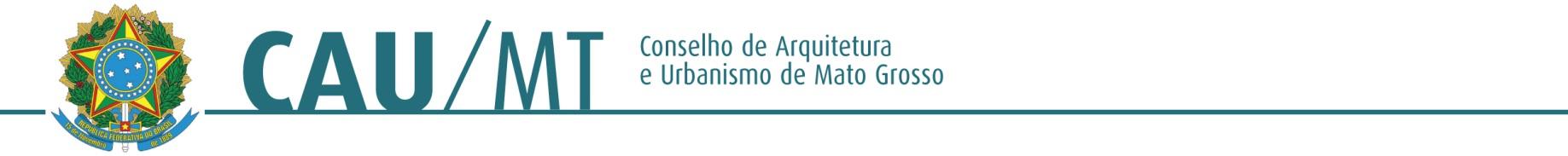 Data: 25/11/2022 (13h30min)Início: 13h45Fim: 16h56Local: presencial (sede do CAU/MT)PAUTA:verificação do quórum; leitura, discussão e aprovação:2.1 Súmula da 3ª Reunião Ordinária da CED CAU/MT- 21/07/2022apresentação da pauta e extra pauta, quando houveComunicações;distribuição das matérias a serem relatadas; e Relato, discussão e apreciação da matéria;Diversos6.2 Processo de Ética e DisciplinaEncerramentoNºPROTOCOLOASSUNTONºPROTOCOLOASSUNTO5.11641289/2022PROCESSO DE ÉTICA E DISCIPLINA5.21597597/2022PROCESSO DE ÉTICA E DISCIPLINA5.31163907/2020PROCESSO DE ÉTICA E DISCIPLINANºPROTOCOLOASSUNTO6.1.11460953/2022Plano de Trabalho (PRÓXIMA REUNIÃO DA CED)NºPROTOCOLOASSUNTORELATOR6.2.1404744/2016PROCESSO DE ÉTICA E DISCIPLINAEnodes Soares Ferreira6.2.2404787/2016PROCESSO DE ÉTICA E DISCIPLINAEnodes Soares Ferreira6.2.4758785/2018PROCESSO DE ÉTICA E DISCIPLINAEnodes Soares Ferreira6.2.5404268/2016PROCESSO DE ÉTICA E DISCIPLINAKaren Mayumi Matsumoto6.2.6660633/2018PROCESSO DE ÉTICA E DISCIPLINARafael Leandro Rodrigues dos Santos6.2.7660633/2018PROCESSO DE ÉTICA E DISCIPLINARafael Leandro Rodrigues dos Santos6.2.8404270/2016PROCESSO DE ÉTICA E DISCIPLINAVanessa Bressan Koehler6.2.9792272/2018PROCESSO DE ÉTICA E DISCIPLINAVanessa Bressan Koehler6.2.10556926/2017PROCESSO DE ÉTICA E DISCIPLINAVanessa Bressan Koehler6.2.111248641/2021PROCESSO DE ÉTICA E DISCIPLINAWeverthon Foles Veras6.2.13844915/2019PROCESSO DE ÉTICA E DISCIPLINAVanessa Bressan Koehler6.2.141471349/2022PROCESSO DE ÉTICA E DISCIPLINAElisângela Fernandes Bokorni6.2.15877310/2019PROCESSO DE ÉTICA E DISCIPLINA6.2.161555649/2022PROCESSO DE ÉTICA E DISCIPLINAWeverthon Foles Veras6.2.17950366/2019PROCESSO DE ÉTICA E DISCIPLINAVanessa Bressan Koehler6.2.1815060070/2022PROCESSO DE ÉTICA E DISCIPLINAEnodes Soares Ferreira6.2.191439176/2021PROCESSO DE ÉTICA E DISCIPLINAWeverthon Foles VerasFUNÇÃONOMEASSINATURACoordenadora adjuntaElisangela Fernandes BokorniConselheiro TitularWeverthon Foles VerasConselheiro Suplente Almir Sebastião Ribeiro de SouzaConselheiro Suplente Adriano dos SantosAUSENTEConselheiro SuplenteEnodes Soares FerreiraCONVIDADOAssessora da Presidência e ComissõesThatielle Badini C. dos SantosAssessoria jurídicaVinícius Falcão